BLK16CV3-0022-39X39-B-V1_01接口说明表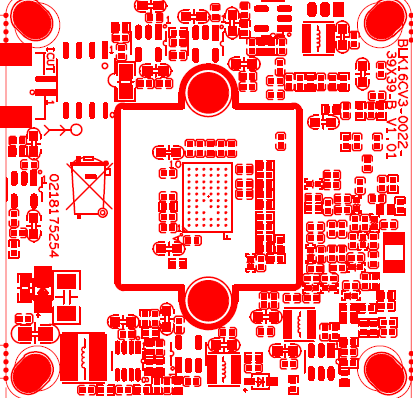 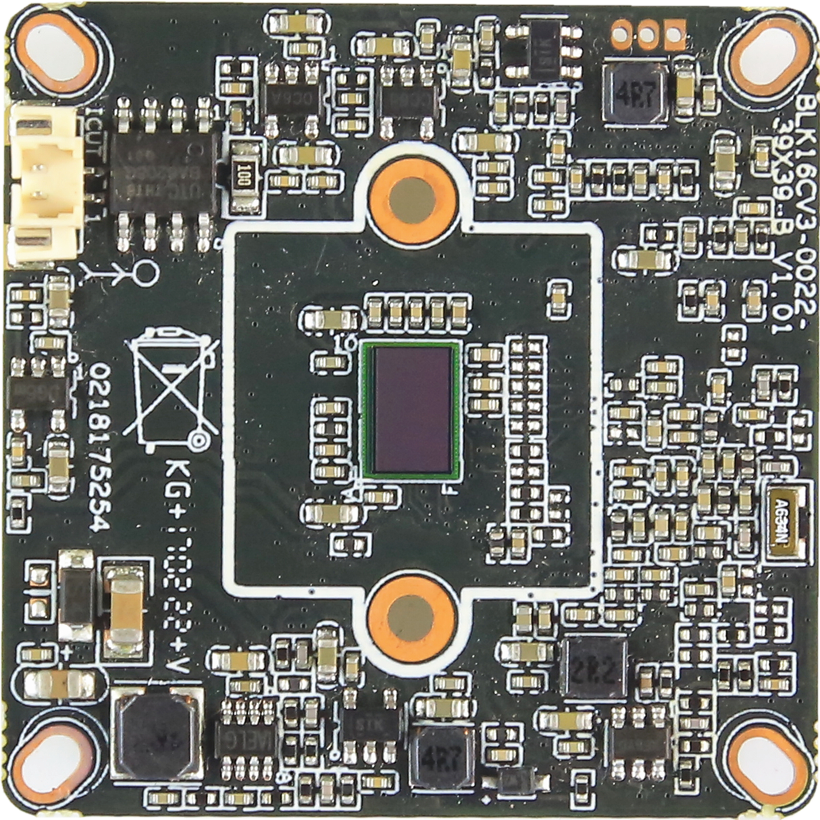 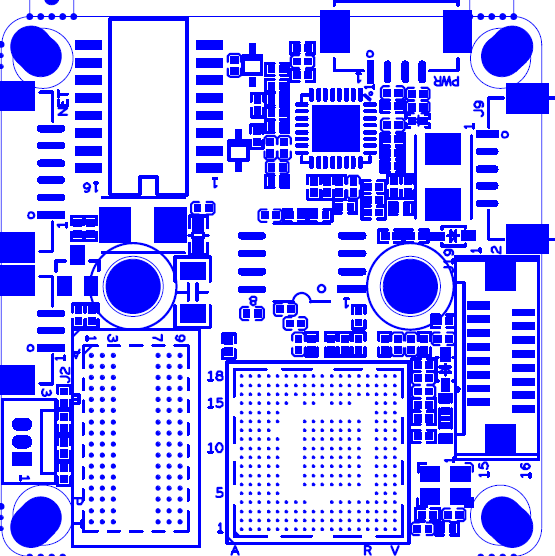 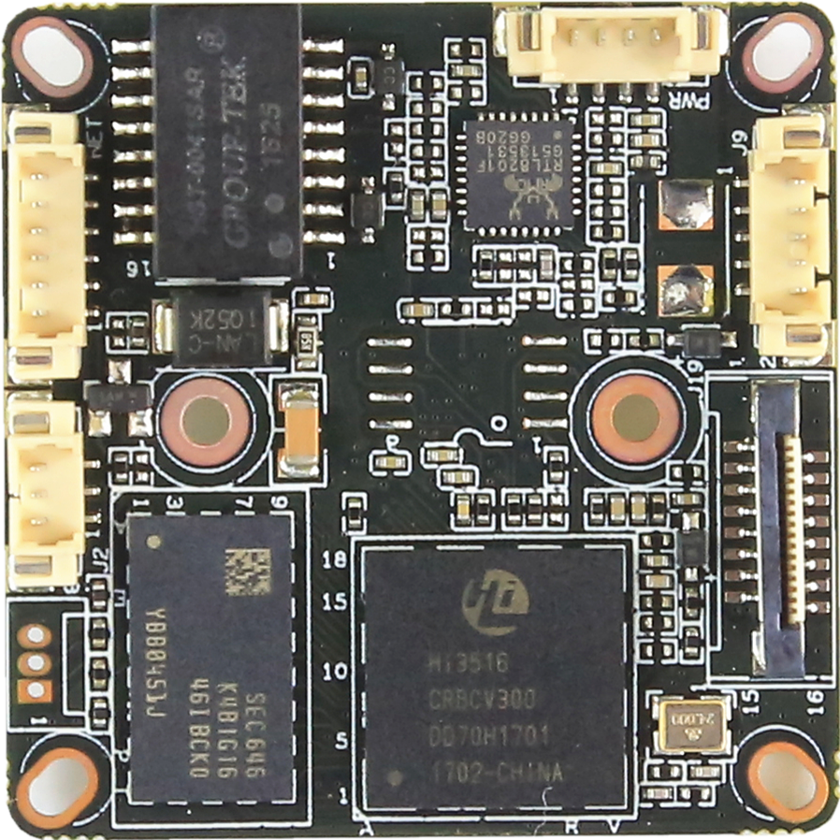 标注丝印编号针脚编号针脚定义功能P1J31ETHRX-网口数据接收P1J32ETHRX+网口数据接收P1J33LED/PHY_AD1网络灯P1J34ETHTX-网口数据发送P1J35ETHTX+网口数据发送P1J36LED/PHY_AD0网络灯P3J21红外输入红外输入P3J22GNDGNDP3J23+5V5V输出P4J41BOUTIRcut驱动输出P4J42AOUTIRcut驱动输出P5J71NC悬空P5J72NC悬空P5J73GNDGNDP5J7412V12V输入P6J61UART_RX串口接收P6J62UART_TX串口发送P6J63GNDGNDP6J81AC_OUT音频输出P6J82MIC_P音频输入P6J83AGND模拟地P6J84ALARM_IN报警输入（用于控制功放使能）P6J85GNDGND